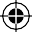 委托竞投表格邮寄或传真至：宁波富邦拍卖有限公司地址：浙江省宁波市鄞州区天童北路702号富邦艺术馆2楼电话：(0574) 8821 9090传真：(852) 8821 8628拍卖会现场传真：人民币汇款账号（RMB account）:开户名称：账号：开户行：委托竞投表格须于拍卖日前二十四小时递交宁波富邦拍卖有限公司。宁波富邦拍卖有限公司将以传真或录音电话等方式确认收到您的书面竞投表格。若于一个工作日内还未有收到确实回复，请重新递交表格。书面竞投竞投将以尽可能低之价格进行。在适当情况下，您的书面竞投价将会被大概调整至最接近拍卖师递增之竞投金额。如富邦就同一拍卖品收到两个或以上竞投价相同的书面竞投，而在拍卖时此等竞投价乃该拍卖品之最高竞投价，则该拍卖品会归于其书面竞投最先送抵富邦之竞投人。拍卖师可直接于拍卖台上执行书面竞投。电话竞投请清楚注明于拍卖期间可联络您的实时通讯方式及工具，我们会于您拟竞投的拍卖品竞投前致电给您， 该实时通讯工具所传达的竞投信息（无论是否为您本人传达），均视为您所为，您应对其行为承担法律责任。所有电话竞投可能会被录音，选择电话竞投即代表竞投人同意其电话被录音。姓 	名                  先生/女士居民身份证/护照号码		电话 	手机  		 传真 	电邮    		 地址                                                                                   如您选择不以电子邮件接收的宣传推广资料，请于方格内划上“√”重要提示：宁波富邦拍卖有限公司（以下简称“富邦”）不接受包括代理人之内的第三方付款；不接受逾人民币   万元（或等值货币）的现金款项；且发票信息于拍卖会完结后将不能更改。请您提供以下文件的经核证副本：个人：政府发出附有照片的身份证明文件（如居民身份证或护照），及现时住址证明（如身份证明文件未有显示现时住址），如公用事业账单或银行月结单。公司客户：公司注册证书以及股东证明文件。代理人：代理人的身份证明文件，代理人代表的竞投人士/单位的身份证明文件，以及该人士/单位签发的授权书正本。富邦仅接受本书面格式的委托竞投表格。兹申请并委托富邦就本申请表所列拍卖品进行竞投，并同意如下条款：一、本人承诺已仔细阅读刊印于本图录上的富邦买家业务规则、重要通告、竞投登记须知、财务付款须知以及可向富邦索取的卖家业务规则，并同意遵守前述规定的一切条款。二、富邦买家业务规则的委托竞投的免责条款为不可争议之条款。无论是由于疏忽或其它原因引致，本人不追究富邦及其工作人员竞投未成功或未能代为竞投的相关责任。三、本人须于拍卖日二十四小时前向富邦出具本委托竞投表格，并根据富邦公布的条件和程序办理竞投登记手续。如在规定时间内富邦未收到本人支付的相应金额的竞投保证金， 或富邦未予审核确认的，则本表格无效。四、买家及卖家的合约于拍卖官击槌时订立。如拍卖成交，本人同意于拍卖会结束后七日内付清拍卖品的落槌价、佣金以及任何买家负责的各项费用并领取拍卖品（包装及付运费用、运输保险费用、出境费等自行承担）。如本人逾期未提取拍卖品，则应根据买家业务规则的规定按照   元/月/件的标准支付储存费。签名                日期                                  图 录 号  拍 卖 品 名 称以√代表电话竞投最高竞投价（未包含佣金）RMBRMBRMBRMBRMBRMBRMBRMBRMB